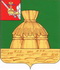 А Д М И Н И С Т РА Ц И Я  Н И К О Л Ь С К О Г ОМ У Н И Ц И П А Л Ь Н О Г О  Р А Й О Н АП О С Т А Н О В Л Е Н И Е10.03.2022 года                                                                                                                      № 175г. НикольскОб утверждении Положения об организации и порядке предоставления платных образовательных услуг муниципальными образовательными организациями Никольского муниципального района Вологодской области, подведомственными Управлению образования администрации Никольского муниципального районаРуководствуясь Гражданским кодексом Российской Федерации, Налоговым кодексом Российской Федерации, Законом Российской Федерации от 07.02.1992 № 2300-1 «О защите прав потребителей», Федеральным законом от 12.01.1996  № 7-ФЗ «О некоммерческих организациях», Федеральным законом от 29.12.2012 № 273-ФЗ «Об образовании в Российской Федерации», Постановлением Правительства Российской Федерации от 15.09.2020 № 1441 «Об утверждении Правил оказания платных образовательных услуг», администрация Никольского муниципального районаПОСТАНОВЛЯЕТ:1. Утвердить Порядок об организации и порядке предоставления платных образовательных услуг муниципальными образовательными организациями Никольского муниципального района Вологодской области, подведомственными Управлению образования администрации Никольского муниципального района (прилагается).2. Признать утратившими силу:- приказ Управления образования Никольского муниципального района от 16.04.2012 года № 142/01-03 «Об утверждении Положения о предоставлении платных дополнительных услуг, оказываемых образовательными учреждениями Никольского муниципального района».3. Контроль за исполнением настоящего постановления возложить на начальника Управления образования администрации Никольского муниципального района С.А. Вершинину.4. Настоящее постановление вступает в силу после официального опубликования в районной газете «Авангард», подлежит размещению на официальном сайте администрации Никольского муниципального района в информационно – телекоммуникационной сети «Интернет».Руководитель администрации Никольского муниципального района                                                             А. Н. БаданинаУТВЕРЖДЕНОпостановлением АдминистрацииНикольского муниципального районаот «___»__________2022 г. № ________Положениеоб организации и порядке предоставления платных образовательныхуслуг муниципальными образовательными организациями Никольского муниципального района Вологодской области, подведомственными Управлению образования администрации Никольского муниципального района1. Общие положения1.1. Настоящее Положение об организации и порядке предоставления платных образовательных услуг муниципальными образовательными организациями Никольского муниципального района Вологодской области, подведомственными Управлению образования администрации Никольского муниципального района, (далее — Положение) разработано в соответствии с  Гражданским кодексом Российской Федерации, Налоговым кодексом Российской Федерации, Законом Российской Федерации от 07.02.1992 № 2300-1 «О защите прав потребителей», Федеральным законом от 29.12.2012 № 273-ФЗ «Об образовании в Российской Федерации», Федеральным законом от 12.01.1996 № 7-ФЗ «О некоммерческих организациях», Постановлением Правительства Российской Федерации от 15.09.2020 № 1441 «Об утверждении Правил оказания платных образовательных услуг», приказом Министерства образования и науки Российской Федерации от 09.12.2013 № 1315 «Об утверждении примерной формы договора об образовании по образовательным программам начального общего, основного общего и среднего общего образования», приказом Министерства образования и науки Российской Федерации от 25.10.2013 № 1185 «Об утверждении примерной формы договора об образовании на обучение по дополнительным образовательным программам», письмом Федеральной службы по надзору в сфере образования и науки от 10.09.2013 № 01-50-377/11-555, иными нормативными правовыми актами Российской Федерации, Вологодской области, Никольского муниципального района Вологодской области.1.2. Настоящее Положение вводится в целях установления единого подхода к организации и предоставлению платных образовательных услуг муниципальными образовательными организациями Никольского муниципального района.1.3. Настоящее Положение распространяется на муниципальные автономные и бюджетные образовательные организации Никольского муниципального района Вологодской области (далее — образовательные организации), находящиеся в ведении Управления образования администрации Никольского муниципального района Вологодской области (далее — Управление образования), которые оказывают в соответствии с законодательством Российской Федерации платные образовательные услуги по реализации основных и дополнительных образовательных программ дошкольного, начального общего, основного общего, среднего общего образования, дополнительных общеобразовательных (общеразвивающих и предпрофессиональных) программ, дополнительного профессионального образования, не предусмотренные соответствующими образовательными программами и федеральными государственными образовательными стандартами.1.4. Платные услуги предоставляются с целью всестороннего удовлетворения потребности населения, улучшения качества услуг, привлечения дополнительных финансовых средств для обеспечения, развития и совершенствования услуг, расширения материально-технической базы учреждений, создания возможности организации занятий по месту жительства.1.5. К платным дополнительным образовательным услугам, предоставляемым образовательной организацией, относятся:- обучение по дополнительным образовательным программам;- преподавание специальных курсов и циклов дисциплин;- репетиторство;- занятия по углубленному изучению предметов.1.6. К платным дополнительным образовательным услугам, предоставляемым учреждениями, не относятся:- снижение установленной наполняемости классов (групп), деление их на подгруппы при реализации основных образовательных программ;- реализация основных общеобразовательных, общеобразовательных программ повышенного уровня и направленности общеобразовательными школами (Классами) с углубленным изучением отдельных предметов, дошкольными образовательными учреждениями в соответствии с их статусом;- факультативные, индивидуальные и групповые занятия, курсы по выбору за счет часов, отведенных в основных общеобразовательных программах.1.7. Платные услуги являются частью хозяйственной деятельности учреждений и регулируются Бюджетным кодексом РФ, Налоговым кодексом РФ, Гражданским кодексом РФ, Уставом образовательной организации, а также нормативно-правовыми актами, регулирующими деятельность хозяйственных субъектов.1.8. Настоящее Положение регулирует отношения, возникающие при осуществлении образовательной деятельности по заданиям и за счет средств физических и (или) юридических лиц по договорам о предоставлении платных образовательных услуг, а также формирование их стоимости.1.9. Основные понятия и определения, используемые в настоящем Положении:Заказчик — физическое и (или) юридическое лицо, имеющее намерение заказать либо заказывающее платные образовательные услуги для себя или иных лиц на основании договора.Исполнитель — образовательная организация, осуществляющая образовательную деятельность и предоставляющая платные образовательные услуги обучающемуся по реализации дополнительных образовательных программ дошкольного, начального общего, основного общего, среднего общего образования, дополнительного образования (общеразвивающих и предпрофессиональных программ), дополнительного профессионального образования сверх основной образовательной программы за рамками учебных планов.Обучающийся — физическое лицо, осваивающее образовательную программу.Платные образовательные услуги — осуществление образовательной деятельности по заданиям и за счет средств физических и (или) юридических лиц по договорам об оказании платных образовательных услуг (далее — договор), заключаемым при приеме на обучение.Недостаток платных образовательных услуг — несоответствие платных образовательных услуг обязательным требованиям, предусмотренным законом либо в установленном им порядке, или условиям договора (при их отсутствии или неполноте условий обычно предъявляемым требованиям), или целям, для которых платные образовательные услуги обычно используются, или целям, о которых исполнитель был поставлен в известность заказчиком при заключении договора, в том числе оказания их не в полном объеме, предусмотренном образовательными программами (частью образовательной программы).Существенный недостаток платных образовательных услуг — неустранимый недостаток или недостаток, который не может быть устранен без несоразмерных расходов или затрат времени, или выявляется неоднократно, или проявляется вновь после его устранения.Основные образовательные программы — образовательные программы, реализуемые образовательной организацией (исполнителем) в рамках выполнения муниципального задания, обеспеченного бюджетным финансированием.1.10. Изменения и дополнения в настоящее Положение вносятся постановлением Администрации Никольского муниципального района Вологодской области.1.11. Положение обязательно для исполнения всеми образовательными организациями, оказывающими платные образовательные услуги и подведомственными Управлению образования.2. Понятие платных образовательных услуг2.1. Платные образовательные услуги — это образовательные услуги, оказываемые на договорной основе сверх основной образовательной программы, гарантированной федеральным государственным образовательным стандартом и (или) предусмотренной муниципальным заданием на оказание муниципальных услуг образовательными организациями.2.2. Основными задачами предоставления платных образовательных услуг являются:- всестороннее удовлетворение образовательных потребностей населения;- обеспечение необходимых условий для личностного развития, укрепления здоровья, профессионального самоопределения и творческого труда детей в возрасте преимущественно от 6 до 18 лет;- привлечение внебюджетных источников финансирования Исполнителя.2.3. Платные образовательные услуги не могут быть оказаны вместо образовательной деятельности, финансовое обеспечение которой осуществляется за счет бюджетных ассигнований федерального бюджета, бюджетов Вологодской области и Никольского муниципального района.2.4. Платные образовательные услуги могут оказываться только с согласия обучающегося.2.5. Оказание платных образовательных услуг не может наносить ущерб или ухудшать качество предоставления основных образовательных услуг, которые Исполнитель обязан оказывать бесплатно.	Исполнитель обязан обеспечить Заказчику и обучающемуся оказание дополнительных платных образовательных услуг в полном объеме в соответствии с образовательными программами (частью образовательной программы) и условиями договора.3. Порядок организации платных образовательных услуг3.1.  Образовательные организации, осуществляющие образовательную деятельность за счет бюджетных ассигнований федерального бюджета, бюджетов Вологодской области и Никольского муниципального района Вологодской области, вправе осуществлять за счет средств физических и (или) юридических лиц платные образовательные услуги, не предусмотренные установленным муниципальным заданием либо соглашением о предоставлении субсидии на возмещение затрат, на одинаковых при оказании одних и тех же услуг условиях.3.2. Платные образовательные услуги могут оказываться только на основании договора, заключенного между заказчиком и исполнителем. 3.3. Отказ заказчика от предлагаемых ему исполнителем дополнительных платных образовательных услуг, не предусмотренных в ранее заключенном сторонами договором, не может быть причиной изменения объема и условий уже предоставляемых ему исполнителем образовательных услуг по ранее заключенному договору.3.4. Требования к оказанию платных образовательных услуг, в том числе к содержанию образовательных программ, специальных учебных курсов, дисциплин, определяются по соглашению сторон.3.5. Исполнитель обязан обеспечить заказчику и обучающемуся оказание платных образовательных услуг в полном объеме в соответствии с образовательными программами (частью образовательной программы) и условиями договора.3.6. Исполнитель вправе снизить стоимость платных образовательных услуг по договору с учетом покрытия недостающей стоимости платных образовательных услуг за счет собственных средств исполнителя, в том числе средств, полученных от приносящей доход деятельности, добровольных пожертвований и целевых взносов физических и (или) юридических лиц. Основания и порядок снижения стоимости платных образовательных услуг устанавливаются локальным нормативным актом и доводятся до сведения заказчика и обучающегося.3.7. Если платная образовательная услуга, оказываемая образовательной организацией, не отвечает требованиям заказчика, социально не значима, неконкурентоспособна и не может возместить произведенные затраты, то оказание такой услуги для организации нецелесообразно.3.8. По каждому виду платных образовательных услуг образовательная организация должна иметь образовательные программы с календарно-тематическим планированием занятий, утвержденные руководителем образовательной организации.3.9. Организация должна обладать соответствующей материально-технической, учебной базой, способствующей созданию условий для качественного предоставления платных образовательных услуг без ущемления основной образовательной деятельности, в соответствии с требованиями СанПиН, гарантирующими охрану жизни и безопасности здоровья заказчика. Для предоставления платных образовательных услуг допускается использовать учебные и другие помещения образовательной организации в часы, не предусмотренные расписанием учебных занятий в рамках основной образовательной деятельности, проводимой в соответствии с муниципальным заданием на оказание муниципальной услуги.3.10. В уставе образовательной организации в обязательном порядке указываются возможность оказания платных образовательных услуг, порядок их предоставления, структура финансовой и хозяйственной деятельности организации в части осуществления приносящей доход деятельности.3.11. Для осуществления деятельности по оказанию платных образовательных услуг в образовательной организации должны быть разработаны и приняты следующие локальные акты:3.11.1. Положение о порядке предоставления платных образовательных услуг и расходовании средств, полученных от их предоставления.3.11.2. Приказ руководителя образовательной организации, согласованный с начальником Управления образования, об организации платных образовательных услуг (с указанием перечня видов (ассортимента) оказываемых услуг с указанием количества групп, обучающихся, учебных часов, должностных лиц, ответственных за организацию услуг).3.11.3. Калькуляция себестоимости каждой платной образовательной услуги.3.11.4. Образовательные программы, учебные планы, расписание занятий, утвержденные руководителем и педагогическим советом образовательной организации.3.11.5. Штатное расписание работников, непосредственно оказывающих платные образовательные услуги и обеспечивающих условия их оказания (административный, технический персонал).3.11.6. Положение об оплате труда работников образовательной организации, занятых оказанием платных образовательных услуг, или дополнительный раздел Положения об оплате труда работников образовательной организации.3.11.7. Положение о стимулирующих выплатах и (или) премировании работников образовательной организации за счет средств, полученных от оказания платных образовательных услуг.3.12. Доходы, полученные от оказания платных образовательных услуг, и их расходование отражаются в плане финансово-хозяйственной деятельности образовательной организации.4. Порядок предоставления платных образовательных услуг4.1. При наличии условий, перечисленных в разделе 3 настоящего Положения, образовательной организации для предоставления платных образовательных услуг необходимо:4.1.1. Изучить спрос на платные образовательные услуги и определить предполагаемый контингент обучающихся.4.1.2. Разработать и утвердить по каждому виду платных образовательных услуг образовательную программу, учебные планы, расписание занятий. Количество часов, отведенное на оказание платной образовательной услуги и предлагаемое заказчику, должно соответствовать возрастным и индивидуальным особенностям заказчика, а также не наносить ущерба образовательной деятельности, осуществляемой в рамках выполнения муниципального задания.4.1.3. Определить требования к предоставлению заказчиком документов, необходимых при оказании платных образовательных услуг: заявления заказчика, соответствующих медицинских заключений (для некоторых видов платных образовательных услуг), документа, удостоверяющего личность заказчика.4.1.4. Произвести расчет месячного размера оплаты услуги исходя из количества учебных часов по утвержденной образовательной программе платной образовательной услуги, учебному плану, утвержденных цен (тарифов) платных образовательных услуг.4.1.5. Получить необходимые документы от заказчиков, желающих получить платные образовательные услуги, и заключить с ними договоры.4.1.6. Издать приказ об организации оказания конкретных видов платных образовательных услуг, в том числе о кадровом составе работников, занятых предоставлением этих услуг, назначении должностных лиц, ответственных за выполнение организационно-методических и обслуживающих функций, распределении учебной нагрузки педагогических работников, определении помещений для занятий, утверждении образовательной программы, учебного плана, расписания занятий, об установлении других условий и критериев - по усмотрению образовательной организации.4.1.7. Оформить срочные трудовые договоры с работниками организации, в том числе с совместителями, выразившими желание в свободное от основной работы время выполнять обязанности по предоставлению платных образовательных услуг, осуществить тарификацию педагогических работников за счет средств, полученных от оказания платных образовательных услуг. Для оказания платных образовательных услуг исполнитель может привлекать специалистов из других организаций путем заключения гражданско-правовых договоров с оплатой за счет средств, получаемых от оказания платных образовательных услуг.4.1.8. Организовать раздельный учет рабочего времени педагогических работников, ведущих основную образовательную деятельность за счет средств соответствующего бюджета, и педагогических работников, оказывающих платные образовательные услуги.4.1.9. Организовать раздельный учет материальных затрат, связанных с основной образовательной деятельностью, осуществляемой за счет средств муниципального бюджета, и материальных затрат, связанных с оказанием платных образовательных услуг.4.1.10. Исполнитель обязан до заключения договора и в период его действия представлять заказчику достоверную информацию о себе и об оказываемых платных образовательных услугах, обеспечивающую возможность их правильного выбора.4.1.11. Исполнитель обязан довести до заказчика информацию, содержащую сведения о предоставлении платных образовательных услуг, в порядке и объеме, предусмотренных Законом Российской Федерации «О защите прав потребителей» и Федеральным законом «Об образовании в Российской Федерации».4.1.12. Информация, предусмотренная подпунктами 4.1.10 и 4.1.11 пункта 4.1 настоящего Положения, предоставляется исполнителем в месте фактического осуществления образовательной деятельности, а также в месте нахождения филиала организации, осуществляющей образовательную деятельность.4.2. Исполнитель обязан предоставить по требованию заказчика для ознакомления:- устав образовательной организации;- сведения об учредителе образовательной организации;- образец договора;- прейскурант цен (тарифов) на платные образовательные услуги, оказываемые исполнителем;- другие относящиеся к договору и соответствующей образовательной услуге сведения.Данный перечень информации не является исчерпывающим. Исполнитель сообщает заказчику любые сведения, касающиеся договора и образовательной услуги. В соответствии с Законом Российской Федерации «О защите прав потребителей» исполнитель в обязательном порядке должен назвать конкретное лицо, оказывающее услугу, предоставить информацию о нем, если это имеет значение для качества оказания услуги.4.3. Информация о платных образовательных услугах должна размещаться в информационно-телекоммуникационных сетях, в том числе на официальном сайте образовательной организации в сети Интернет. Способами доведения информации до заказчика также могут быть: объявления, буклеты, проспекты, работы лучших учеников, внеклассная работа учителей и др.4.4. Исполнитель должен обеспечить доступность и открытость информации:- о численности обучающихся по реализуемым образовательным программам по договорам об образовании за счет средств заказчика;- о персональном составе педагогических работников, непосредственно связанных с оказанием платных образовательных услуг, с указанием уровня образования, квалификации и опыта работы;- о следующих локальных нормативных актах образовательной организации: Порядок оказания платных образовательных услуг, в том числе образец договора и документ об утверждении цен (тарифов) по каждой платной образовательной услуге (программе).4.5. Договор составляется в двух экземплярах, один из которых находится у исполнителя, другой - у заказчика.4.6. Заказчик обязан оплатить предоставляемые образовательные услуги в порядке и в сроки, указанные в договоре.4.7. Объем оказываемых платных образовательных услуг и их стоимость в договоре определяются по соглашению между исполнителем и заказчиком.4.8. Договор с заказчиком заключается в простой письменной форме на определенный срок и должен содержать следующие сведения:- полное наименование и фирменное наименование (при наличии) исполнителя - юридического лица;- место нахождения исполнителя;- наименование или фамилия, имя, отчество (при наличии) Заказчика, телефон (при наличии) Заказчика и (или) законного представителя обучающегося;- место нахождения или место жительства Заказчика и (или) законного представителя обучающегося;- фамилия, имя, отчество (при наличии) представителя исполнителя и (или) заказчика, реквизиты документа, удостоверяющего полномочия представителя исполнителя и (или) заказчика;- фамилия, имя, отчество (при наличии) обучающегося, его место жительства, телефон (указываются в случае оказания платных образовательных услуг в пользу обучающегося, не являющегося заказчиком по договору, при наличии);- права, обязанности и ответственность исполнителя, заказчика и обучающегося;- полная стоимость образовательных услуг по договору, порядок их оплаты;- сведения о лицензии на осуществление образовательной деятельности (наименование лицензирующего органа, номер и дата регистрации лицензии), если иное не предусмотрено законодательством Российской Федерации;- вид, уровень и (или) направленность образовательной программы (часть образовательной программы определенных уровня, вида и (или) направленности);- форма обучения;- сроки освоения образовательной программы или части образовательной программы по договору (продолжительность обучения по договору);- вид документа (при наличии), выдаваемого обучающемуся после успешного освоения им соответствующей образовательной программы (части образовательной программы);- порядок изменения и расторжения договора;- другие необходимые сведения, связанные со спецификой оказываемых платных образовательных услуг.4.9. Договор не может содержать условия, которые ограничивают права лиц, имеющих право на получение образования определенных уровня и направленности и подавших заявление о приеме на обучение (далее — поступающие), и обучающихся или снижают уровень предоставления им гарантий по сравнению с условиями, установленными законодательством Российской Федерации об образовании. Если условия, ограничивающие права поступающих и обучающихся или снижающие уровень предоставления им гарантий, включены в договор, такие условия не подлежат применению.4.10. Сведения, указанные в договоре, должны соответствовать информации, размещенной на официальном сайте образовательной организации в информационно-телекоммуникационной сети «Интернет» на дату заключения договора.4.11. Договор является отчетным документом и должен храниться в образовательной организации не менее пяти лет.4.12. Исполнитель заключает договор с заказчиком при наличии возможности оказать запрашиваемую платную образовательную услугу и не вправе оказывать предпочтение какому-либо физическому или юридическому лицу в отношении заключения договора, кроме случаев, предусмотренных законами и иными нормативными правовыми актами Российской Федерации.5. Формирование цен (тарифов)на платные образовательные услуги5.1. Формирование цен (тарифов) на платные образовательные услуги основано на принципе полного возмещения затрат образовательной организации на оказание платных образовательных услуг, при котором цена складывается на основе стоимости затраченных на ее осуществление ресурсов.Расценки стоимости платных образовательных услуг рассчитываются на основе экономически обоснованной себестоимости каждой платной образовательной услуги с учетом необходимости уплаты налогов и сборов, а также с учетом возможности развития и совершенствования образовательного процесса и материальной базы образовательной организации.5.2. Разработка порядка определения платы для физических и юридических лиц за услуги (работы), относящиеся к основным видам деятельности муниципального бюджетного учреждения, оказываемые им сверх установленного муниципального задания, в части предоставления платных образовательных услуг осуществляется органом, осуществляющим функции и полномочия учредителя бюджетного учреждения.5.3. Увеличение стоимости платных образовательных услуг после заключения Договора не допускается, за исключением увеличения стоимости указанных услуг с учетом уровня инфляции, предусмотренного основными характеристиками федерального бюджета на очередной финансовый год и плановый период.5.4. Расходование средств, полученных образовательной организацией от оказания платных образовательных услуг, осуществляется в соответствии с планом финансово-хозяйственной деятельности образовательной организации, утвержденным руководителем образовательной организации.Доход от данного вида деятельности используется Исполнителем в соответствии с уставными целями и на основании Положения о расходовании внебюджетных средств.5.5. Исполнитель по своему усмотрению расходует средства, полученные от оказания платных образовательных услуг (в соответствии со сметой доходов и расходов).5.6. Исполнитель вправе привлекать специалистов для оказания платных образовательных услуг на контрактной основе.5.7. Оплата заказчиками платных образовательных услуг осуществляется безналичным путем через кредитные организации. 	Передача Заказчиком или обучающимся наличных денег лицам, непосредственно оказывающих платные образовательные услуги, запрещается.6. Ответственность сторон и контроль за организациейи предоставлением платных образовательных услуг6.1. Исполнитель оказывает платные образовательные услуги в порядке и в сроки, определенные договором, уставом, лицензией образовательной организации, настоящим Положением, локальным нормативным актом, регулирующим в организации порядок предоставления платных образовательных услуг.6.2. За неисполнение либо ненадлежащее исполнение обязательств по договору исполнитель и заказчик несут ответственность, предусмотренную договором и законодательством Российской Федерации.6.3. Исполнитель освобождается от ответственности за неисполнение или ненадлежащее исполнение платной образовательной услуги, если докажет, что неисполнение или ненадлежащее исполнение произошло вследствие непреодолимой силы, а также по иным основаниям, предусмотренным законодательством Российской Федерации.6.4. При обнаружении недостатка платных образовательных услуг, в том числе оказания их не в полном объеме, предусмотренном образовательными программами (частью образовательной программы), заказчик вправе по своему выбору потребовать:- безвозмездного оказания платных образовательных услуг;- соразмерного уменьшения стоимости оказанных платных образовательных услуг;- возмещения понесенных им расходов по устранению недостатков, оказанных платных образовательных услуг своими силами или третьими лицами.6.5. Заказчик вправе отказаться от исполнения договора и потребовать полного возмещения убытков, если в установленный договором срок недостатки платных образовательных услуг не устранены исполнителем. Заказчик также вправе отказаться от исполнения договора, если им обнаружен существенный недостаток оказанных платных образовательных услуг или иные существенные отступления от условий договора.6.6. Если исполнитель нарушил сроки оказания платных образовательных услуг (сроки начала и (или) окончания оказания платных образовательных услуг и (или) промежуточные сроки оказания платной образовательной услуги) либо если во время оказания платных образовательных услуг стало очевидным, что они не будут осуществлены в срок, заказчик вправе по своему выбору:- назначить исполнителю новый срок, в течение которого исполнитель должен приступить к оказанию платных образовательных услуг и (или) закончить оказание платных образовательных услуг;- поручить оказать платные образовательные услуги третьим лицам за разумную цену и потребовать от исполнителя возмещения понесенных расходов;- потребовать уменьшения стоимости платных образовательных услуг;- расторгнуть договор.6.7. Заказчик вправе потребовать полного возмещения убытков, причиненных ему в связи с нарушением сроков начала и (или) окончания оказания платных образовательных услуг, а также в связи с недостатками платных образовательных услуг.6.8. По инициативе исполнителя договор может быть расторгнут в одностороннем порядке в следующих случаях:- применение к обучающемуся, достигшему возраста 15 лет, отчисления как меры дисциплинарного взыскания;- невыполнение обучающимся по профессиональной образовательной программе обязанностей по добросовестному освоению такой образовательной программы и выполнению учебного плана;- установление нарушения порядка приема в образовательную организацию, повлекшего по вине обучающегося его незаконное зачисление в эту образовательную организацию;- просрочка оплаты стоимости платных образовательных услуг более чем на тридцать календарных дней;- невозможность надлежащего исполнения обязательств по оказанию платных образовательных услуг вследствие действия (бездействия) обучающегося.6.9. Претензии и споры, возникающие между заказчиком и исполнителем, разрешаются в добровольном порядке по соглашению сторон, при не достижении соглашения — в судебном порядке в соответствии с законодательством Российской Федерации.6.10. В процессе оказания платных образовательных услуг образовательная организация несет ответственность:- за жизнь и здоровье обучающихся;- за нарушение прав и свобод обучающихся, их родителей (законных представителей), а также работников образовательной организации;- за соблюдение законодательства Российской Федерации, в том числе о труде и охране труда;- за иные действия, предусмотренные законодательством Российской Федерации.6.11. Руководители образовательных организаций несут персональную ответственность:- за соблюдение действующих нормативных правовых актов в сфере оказания платных образовательных услуг, законодательства о защите прав потребителей, а также гражданского, трудового, административного и уголовного законодательства при оказании платных образовательных услуг в образовательной организации;- за организацию и качество платных образовательных услуг;- за целевое использование денежных средств, полученных от оказания платных образовательных услуг;- за соблюдение дисциплины цен при оказании платных образовательных услуг;- за иные действия, предусмотренные законодательством Российской Федерации.6.12. В случае нарушения установленных требований при оказании платных образовательных услуг образовательная организация, руководитель организации, работники, виновные в нарушении, могут быть привлечены к ответственности в соответствии с законодательством Российской Федерации. Наложение мер административной и (или) дисциплинарной ответственности не освобождает образовательную организацию, руководителя организации и виновных лиц от устранения допущенных нарушений и возмещения причиненного ущерба.6.13. Контроль за соблюдением настоящего Положения, правильности расчета стоимости платных образовательных услуг и качества их предоставления осуществляет Управление образования администрации Никольского муниципального района.6.14. В случае выявления нарушений в работе образовательной организации по предоставлению платных образовательных услуг, в том числе снижения их качества, нанесения ущерба основной деятельности образовательной организации, Управление образования вправе:- приостановить предоставление платных образовательных услуг до решения этого вопроса в судебном порядке;- ходатайствовать перед органом, выдавшим лицензию на право ведения образовательной деятельности, о лишении образовательной организации лицензии на тот вид деятельности, который осуществляется с нарушением законодательства Российской Федерации, Вологодской области, нормативных правовых актов Никольского муниципального района Вологодской области.Приложение № 1к Положениюоб организации и порядке предоставления платных образовательных услуг муниципальными образовательнымиорганизациями Никольского муниципального района Вологодской области, подведомственными Управлению образования администрации Никольского муниципального районаПРИМЕРНАЯ ФОРМА ДОГОВОРАНА ОКАЗАНИЕ ПЛАТНЫХ ОБРАЗОВАТЕЛЬНЫХ УСЛУГОБРАЗОВАТЕЛЬНОЙ ОРГАНИЗАЦИЕЙ___________________________                                                          «__» _________20__ г.   (место заключения договора)                                                                      (дата заключения договора)_______________________________________________________________________________________________________________________________________________________________________________________________________________________________________,(полное наименование и фирменное наименование (при наличии) организации, осуществляющей образовательную деятельность <1>)осуществляющее   образовательную   деятельность (далее — образовательная организация) на основании лицензии от «__» _____________ 20__ г. № _______, выданной __________________________________________________________________________________________________________________________________________________________,                             (наименование лицензирующего органа)именуем__ в дальнейшем «Исполнитель», в лице ________________________________________________________________________________________________________________,(наименование должности, фамилия, имя, отчество (при наличии) представителя Исполнителя)действующего на основании _________________________________________, (реквизиты документа, удостоверяющего полномочия представителя Исполнителя)и ___________________________________________________________________________,(фамилия, имя, отчество (при наличии) законного представителя несовершеннолетнего лица, зачисляемого на обучение <2>/ фамилия, имя, отчество (при наличии) лица, зачисляемого на обучение <3>/ наименование организации с указанием должности, фамилии, имени, отчества (при наличии) лица, действующего от имени организации, документов, подтверждающих полномочия указанного лица <4>)именуем__    в    дальнейшем   «Заказчик»,    действующий    в   интересах несовершеннолетнего __________________________________________________________               (фамилия, имя, отчество (при наличии) лица, зачисляемого на обучение)_____________________________________________________________________________,именуем__ в дальнейшем «Обучающийся» <5>/ и _____________________________________________________________________________,(фамилия, имя, отчество (при наличии) лица, зачисляемого на обучение)именуем__ в дальнейшем «Обучающийся» <6> (ненужное вычеркнуть), совместно именуемые Стороны, заключили настоящий Договор о нижеследующем:I. Предмет настоящего Договора1.1.  Исполнитель обязуется предоставить платные образовательные услуги, а Обучающийся/Заказчик (ненужное вычеркнуть) обязуется оплатить образовательные услуги по предоставлению ________________________________________________________________________________________________________________________________________          (наименование дополнительной образовательной программы;______________________________________________________________________________________________________________________________________________________________________________________________________________________________форма   обучения, вид, уровень и (или) направленность образовательной программы (часть образовательной программы определенного уровня, вида и (или) направленности) в    пределах   федерального   государственного образовательного стандарта или федеральных государственных требований в соответствии   с   учебными   планами, в том числе индивидуальными, и образовательными программами Исполнителя (далее - услуги).1.2.  Срок освоения образовательной программы на момент подписания настоящего Договора составляет __________________________________________________________.Срок обучения по индивидуальному учебному плану, в том числе ускоренному обучению, составляет ___________________________________________________________________.                                                                    (указывается количество месяцев, лет)1.3.  После освоения Обучающимся образовательной программы и успешного прохождения итоговой аттестации ему выдается _________________________________________________________________________ <7>.                 (документ об образовании или об обучении)II. Права Исполнителя, Заказчика и Обучающегося <8>2.1. Исполнитель вправе:2.1.1.  Самостоятельно осуществлять образовательный процесс, устанавливать системы оценок, формы, порядок и периодичность проведения промежуточной аттестации Обучающегося.2.1.2. Применять к Обучающемуся меры поощрения и меры дисциплинарного взыскания в соответствии с законодательством Российской Федерации, учредительными документами Исполнителя, настоящим Договором и локальными нормативными актами Исполнителя.2.2. Заказчик вправе получать информацию от Исполнителя по вопросам организации и обеспечения надлежащего предоставления услуг, предусмотренных разделом I настоящего Договора.2.3. Обучающемуся предоставляются академические права в соответствии с частью 1 статьи 34 Федерального закона от 29.12.2012 № 273-ФЗ «Об образовании в Российской Федерации». Обучающийся также вправе:2.3.1. Получать информацию от Исполнителя по вопросам организации и обеспечения надлежащего предоставления услуг, предусмотренных разделом I настоящего Договора.2.3.2. Обращаться к Исполнителю по вопросам, касающимся образовательного процесса.2.3.3. Пользоваться в порядке, установленном локальными нормативными актами, имуществом Исполнителя, необходимым для освоения образовательной программы.2.3.4. Принимать в порядке, установленном локальными нормативными актами, участие в социально-культурных, оздоровительных и иных мероприятиях, организованных Исполнителем.2.3.5. Получать полную и достоверную информацию об оценке своих знаний, умений, навыков и компетенций, а также о критериях этой оценки.III. Обязанности Исполнителя, Заказчика и Обучающегося <8>3.1. Исполнитель обязан:3.1.1. Зачислить Обучающегося, выполнившего установленные законодательством Российской Федерации, учредительными документами, локальными нормативными актами Исполнителя условия приема, в качестве _____________________________________________________________________________.                          (указывается категория обучающегося)3.1.2.  Довести до Заказчика информацию, содержащую сведения о предоставлении платных образовательных услуг в порядке и объеме, которые предусмотрены Законом Российской Федерации «О защите прав потребителей» и Федеральным законом «Об образовании в Российской Федерации» <9>.3.1.3. Организовать и обеспечить надлежащее предоставление услуг, предусмотренных разделом I настоящего Договора. Услуги оказываются в соответствии с федеральным государственным образовательным стандартом или федеральными государственными требованиями, учебным планом, в том числе индивидуальным, и расписанием занятий Исполнителя.3.1.4. Обеспечить Обучающемуся предусмотренные выбранной образовательной программой условия ее освоения.3.1.5. Сохранить место за Обучающимся в случае пропуска занятий по уважительным причинам (с учетом оплаты услуг, предусмотренных разделом I настоящего Договора).3.1.6. Принимать от Обучающегося и (или) Заказчика плату за услуги.3.1.7. Обеспечить Обучающемуся уважение человеческого достоинства, защиту от всех форм физического и психического насилия, оскорбления личности, охрану жизни и здоровья <10>.3.2. Заказчик обязан своевременно вносить плату за предоставляемые Обучающемуся услуги, указанные в разделе I настоящего Договора, в размере и порядке, определенных настоящим Договором, а также представлять платежные документы, подтверждающие такую оплату.3.3.  Обучающийся обязан соблюдать требования, установленные в статье 43 Федерального закона от 29.12.2012 № 273-ФЗ «Об образовании в Российской Федерации», в том числе:3.3.1. Выполнять задания для подготовки к занятиям, предусмотренным учебным планом, в том числе индивидуальным.3.3.2. Извещать Исполнителя о причинах отсутствия на занятиях.3.3.3. Обучаться в образовательной организации по образовательной программе с соблюдением требований, установленных федеральным государственным образовательным стандартом или федеральными государственными требованиями и учебным планом Исполнителя, в том числе индивидуальным.3.3.4. Соблюдать требования Устава образовательной организации, правила внутреннего распорядка и иные локальные нормативные акты Исполнителя.IV. Стоимость услуг, сроки и порядок их оплаты <8>4.1. Полная стоимость платных образовательных услуг за весь период обучения Обучающегося составляет __________________ рублей <11>.Увеличение стоимости услуг после заключения настоящего Договора не допускается, за исключением увеличения стоимости указанных услуг с учетом уровня инфляции, предусмотренного основными характеристиками федерального бюджета на очередной финансовый год и плановый период <12>.4.2. Оплата производится _________________________________________________________________________________________________________________________________                (период оплаты (единовременно, ежемесячно, ежеквартально, по триместрам, полугодиям __________________________________________________________________________________________________________________________________________________________или иной платежный период) и время оплаты (например, не позднее определенного числа периода, подлежащего оплате, или не позднее определенного числа периода, предшествующего (следующего) за периодом оплаты))в размере _____________________________________________________________________                               (сумма цифрами и прописью в рублях)в безналичном порядке на счет Исполнителя, указанный в разделе IX настоящего Договора.V. Основания изменения и расторжения настоящего Договора5.1. Условия, на которых заключен настоящий Договор, могут быть изменены по соглашению Сторон или в соответствии с законодательством Российской Федерации.5.2. Настоящий Договор может быть расторгнут по соглашению Сторон.5.3. Настоящий Договор может быть расторгнут по инициативе Исполнителя в одностороннем порядке в случаях:5.3.1. Установления нарушения порядка приема в образовательную организацию, повлекшего по вине Обучающегося его незаконное зачисление в эту образовательную организацию.5.3.2. Просрочки оплаты стоимости платных образовательных услуг более чем на тридцать календарных дней.5.3.3. Невозможности надлежащего исполнения обязательства по оказанию услуг вследствие действий (бездействия) Обучающегося.5.3.4. Применение к обучающемуся, достигшему возраста 15 лет, отчисления из образовательной организации как меры дисциплинарного взыскания.5.3.5. В иных случаях, предусмотренных законодательством Российской Федерации.5.4. Настоящий Договор расторгается досрочно:5.4.1. По инициативе Обучающегося или родителей (законных представителей) несовершеннолетнего Обучающегося, в том числе в случае перевода Обучающегося для продолжения освоения образовательной программы в другую организацию, осуществляющую образовательную деятельность на основании соответствующего заявления.5.4.2. По обстоятельствам, имеющим объективный характер и не зависящим от воли Обучающегося или родителей (законных представителей) несовершеннолетнего Обучающегося и Исполнителя, в том числе в случае ликвидации Исполнителя.5.5. Исполнитель вправе отказаться от исполнения обязательств по настоящему Договору при условии полного возмещения Заказчику убытков.5.6. Обучающийся <13>/Заказчик (ненужное вычеркнуть) вправе отказаться от исполнения настоящего Договора при условии оплаты Исполнителю фактически понесенных им расходов, связанных с исполнением обязательств по настоящему Договору.VI. Ответственность Исполнителя, Заказчика и Обучающегося6.1.  За неисполнение или ненадлежащее исполнение своих обязательств по настоящему Договору Стороны несут ответственность, предусмотренную законодательством Российской Федерации и настоящим Договором.6.2. Исполнитель освобождается от ответственности за неисполнение или ненадлежащее исполнение услуг, если докажет, что неисполнение или ненадлежащее исполнение произошло вследствие непреодолимой силы, а также по иным основаниям, предусмотренным законодательством Российской Федерации.6.3. При обнаружении недостатка услуг, в том числе оказания их не в полном объеме, предусмотренном образовательными программами (частью образовательной программы), Заказчик вправе по своему выбору потребовать:6.3.1. Безвозмездного оказания услуг в полном объеме в соответствии с образовательными программами и настоящим Договором.6.3.2. Соразмерного уменьшения стоимости оказанных услуг.6.3.3. Возмещения понесенных им расходов по устранению недостатков оказанной услуги своими силами или третьими лицами.6.4.  Заказчик вправе отказаться от исполнения настоящего Договора и потребовать полного возмещения убытков, если в _______ срок недостатки услуг не устранены Исполнителем. Заказчик также вправе отказаться от исполнения настоящего Договора, если им обнаружен существенный недостаток оказанных услуг или иные существенные отступления от условий настоящего Договора.6.5. Если Исполнитель нарушил сроки оказания услуг (сроки начала и (или) окончания оказания услуг и (или) промежуточные сроки оказания услуг) либо если во время оказания услуг стало очевидным, что они не будут осуществлены в срок, Заказчик вправе по своему выбору:6.5.1. Назначить Исполнителю новый срок, в течение которого Исполнитель должен приступить к оказанию услуг и (или) закончить оказание услуг.6.5.2. Поручить оказать услуги третьим лицам за разумную цену и потребовать от Исполнителя возмещения понесенных расходов.6.5.3. Потребовать уменьшения стоимости услуг.6.5.4. Расторгнуть настоящий Договор.6.6. Заказчик вправе потребовать полного возмещения убытков, причиненных ему в связи с нарушением сроков начала и (или) окончания оказания услуг, а также в связи с недостатками услуг.VII. Срок действия настоящего Договора7.1. Настоящий Договор вступает в силу со дня его заключения Сторонами и действует до полного исполнения Сторонами обязательств.VIII. Заключительные положения8.1. Сведения, указанные в настоящем Договоре, соответствуют информации, размещенной на официальном сайте Исполнителя в сети Интернет на дату заключения настоящего Договора.8.2. Под периодом предоставления услуги (периодом обучения) понимается   промежуток   времени с даты издания приказа о зачислении Обучающегося в образовательную организацию до даты издания приказа об окончании обучения или отчислении Обучающегося из образовательной организации.8.3. Настоящий Договор составлен ______ в экземплярах, по одному для каждой из Сторон. Все экземпляры имеют одинаковую юридическую силу. Изменения и дополнения настоящего Договора могут производиться только в письменной форме и подписываться уполномоченными представителями Сторон.8.4. Изменения настоящего Договора оформляются дополнительными соглашениями к настоящему Договору, которые являются неотъемлемой частью Договора.IX. Адреса и реквизиты СторонПримечания:<1> К организации, осуществляющей образовательную деятельность, относятся муниципальные автономные и бюджетные образовательные учреждения, осуществляющие образовательную деятельность в соответствии с Федеральным законом от 29.12.2012 № 273-ФЗ «Об образовании в Российской Федерации».<2> Заполняется в случае, если на момент заключения настоящего Договора лицо, зачисляемое на обучение, не достигло четырнадцатилетнего возраста.<3> В том случае, если Заказчиком по настоящему Договору является гражданин, достигший возраста четырнадцати лет, который самостоятельно оплачивает свое обучение, с таким лицом заключается двусторонний договор. Соответственно положения настоящего Договора, касающиеся прав, обязанностей и ответственности Заказчика, будут применяться к Обучающемуся.В соответствии с пунктом 1 статьи 26 Гражданского кодекса Российской Федерации несовершеннолетние в возрасте от четырнадцати до восемнадцати лет совершают сделки с письменного согласия своих законных представителей - родителей, усыновителей или попечителя.<4> Заполняется в случае, если Заказчик является юридическим лицом.<5> Заполняется в отношении лица, зачисляемого на обучение, которому на момент заключения настоящего Договора не исполнилось четырнадцати лет.<6> Заполняется в отношении лица, зачисляемого на обучение, которому на момент заключения настоящего Договора исполнилось четырнадцать лет.<7> Обучающемуся, не прошедшему итоговой аттестации или получившему на итоговой аттестации неудовлетворительные результаты, а также Обучающемуся, освоившему часть образовательной программы и (или) отчисленному из организации, осуществляющей образовательную деятельность, выдается справка об обучении или о периоде обучения по образцу, самостоятельно устанавливаемому организацией, осуществляющей образовательную деятельность (часть 12 статьи 60 Федерального закона от 29.12.2012 № 273-ФЗ «Об образовании в Российской Федерации»).<8> Стороны по своему усмотрению вправе дополнить настоящий раздел иными условиями.<9> Пункт 11 Правил оказания платных образовательных услуг, утвержденных постановлением Правительства Российской Федерации от 15.09.2020 № 1441.<10> Пункт 9 части 1 статьи 34 Федерального закона от 29.12.2012 № 273-ФЗ «Об образовании в Российской Федерации».<11> Организация, осуществляющая образовательную деятельность, вправе снизить стоимость платных образовательных услуг по договору об оказании платных образовательных услуг с учетом покрытия недостающей стоимости платных образовательных услуг за счет собственных средств этой организации, в том числе средств, полученных от приносящей доход деятельности, добровольных пожертвований и целевых взносов физических и (или) юридических лиц. Основания и порядок снижения стоимости платных образовательных услуг устанавливаются локальным нормативным актом и доводятся до сведения обучающихся (часть 5 статьи 54 Федерального закона от 29.12.2012 № 273-ФЗ «Об образовании в Российской Федерации»).<12> Часть 3 статьи 54 Федерального закона от 29.12.2012 № 273-ФЗ «Об образовании в Российской Федерации».<13> Обучающийся, не достигший на момент заключения настоящего Договора возраста восемнадцати лет, вправе отказаться от исполнения настоящего Договора с согласия своего законного представителя.<14> В случае если Обучающийся одновременно является Заказчиком, указанное поле не заполняется.<15> Заполняется в случае, если Обучающийся является стороной настоящего Договора.Исполнитель_____________________________________________________________(полное наименование и фирменное наименование (при наличии) образовательной организации)_________________________________________________________(место нахождения, почтовый адрес)ОГРН _______________ИНН ________________Банковские реквизиты______________________________________Контактный телефон___________________Заказчик <14>_________________________________________________________(фамилия, имя, отчество (при наличии)/наименова-ние юридического лица)___________________(дата рождения)___________________(адрес места жительства/места нахождения)_________________________________________________________(паспорт: серия, номер, когда и кем выдан/документ, подтверждающий полномочия представителя, ОГРН, ИНН)Банковские реквизиты_________________________________________________________Контактный телефон___________________Обучающийся <15>_________________________________________________________(фамилия, имя, отчество (при наличии))___________________(дата рождения)______________________________________(адрес места жительства)_________________________________________________________(паспорт (для лиц старше 14 лет)/свидетельство о рождении, серия, номер, когда и кем выдан) Контактный телефон___________________Директор(Заведующий)___________________(подпись,расшифровка)М.П.____________________(личная подпись гражданина/подпись уполномоченного должностного лица с указанием должности)М.П. (для организаций)___________________(личная подпись,расшифровка)